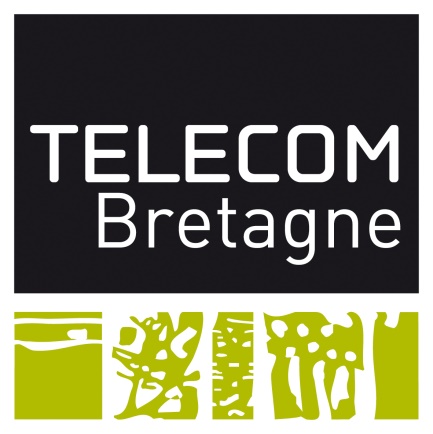 Projet S4 – Groupe 11Cahier des chargesDate : 11/02/2016 Version : 2.0MOA : Partening RoboticMOE : NGUYEN Van DuongBROU ZadiHENTETI AhmedSONG ChangyiQIAO Yi  Page retour client1.INTRODUCTION1.1 Objet du documentCe document décrit tous les services qui doivent rendre le produit et ses livrables et toutes les exigences qu'ils doivent satisfaire.1.2 Portée du documentCe document est destiné à formaliser le besoin du client société PARTENING ROBOTIC dans le cadre du projet  « Réponse d’un robot aux sollicitations grâce à la détection de personnes» qui se déroule du 03 février au 23 juin 2016.        .1.3 Terminologie1.4 Abréviations2.OBJECTIF2.1 Définition du produitLe produit demandé par le client est un prototype pour la gestion d’un robot qui doit avoir le capable de évaluer le nombre de personnes dans un bureau et reconnaître qu’il y a une personne payant attention à le robot. 2.2 Contexte économique du produitLe produit se place sur un part technique d’un start-up.2.3 Langage de programmationLe système d’exploitation du produit est Linux.L’implémentation de notre programme sera sur le langage C.3.EXIGENCES SUR LE PRODUIT3.1 Description des fonctionnalitésNotre programme se divise en deux grandes parties :Une partie statistique : Détermine le nombre de personnes dans un local et détecte leur postures (assise, debout, allongé…) en se basant sur les images captés par une caméra installé dans  le robot, et en faisant une tour pour visualiser tout l’endroit.  Une partie comportementale : Détecte l’attention des personnes envers le robot. Dans cette partie, l’algorithme va se baser sur les images capté par la caméra (qui va être fixé à une position bien déterminé) pour détecter des gestes prédéfinie faite par la personne sur lequel la caméra est fixée.3.2 Hiérarchisation des exigences fonctionnellesAprès d’analyser des besoin, nous avons résumé 3 fonction principale et 1 fonction secondaire. Le tableau suivant est la Hiérarchisation des exigences fonctionnelles.Le tableau hiérarchisation3.3 Caractériser les fonctionsNous avons aussi défini le critère et le niveau pour chaque fonction. Le critère permettent de qualifier et de quantifier chaque fonction et d’apprécier. Le niveau est de quantifier des critères.Le tableau fonctionnel3.4 Faisabilité techniqueUtilisation de la bibliothèque « OpenCV »du langage C pour les traitements d’image.Utilisation des algorithmes préexistants qui travaille sur la détection de visages.  ClientPrestatairePartening RoboticNGUYEN Van DuongBROU ZadiHENTETI AhmedSONG ChangyiQIAO Yi    Cahier des charges approuvé dans sa version 2.0Le  11 / 02 / 2016 par group 11Cahier des charges approuvé dans sa version 2.0Le  11 / 02 / 2016 par group 11zone réservéeTermeDescriptionProduitTerme générique désignant l’objet de la demande du client. Il recouvre aussi bien un système qu’un service, sans préjuger de la part de logiciel et de matériel intervenant dans la réalisation.ClientPARTENING ROBOTICRobotLe robot Diya OneBureauLa pièce òu on prend la vidéoAbréviationsSignificationLibelléMOAMaître d’ouvrage L’entité qui porte le besoin.MOEMaître d’œuvreL’entité chargée de la conception et la réalisation de travaux.HiérarchisationNom FP1 (fonction principale 1)Création d’un dataset.FP2 (fonction principale 2)Evaluation du nombre de personnes dans un bureau.FP3 (fonction principale 3)Détection de l’attention des personnes envers le robot.FS1 (fonction secondaire 1)Détection des postures (assise, debout, allongée…).FonctionCritèreNiveauFP1- Scenarios différents- 3 scénarios différents pour tester la fonction qui compte le nombre de personnes dans un local.FP1- Scenarios proche de la vie réelle.- 3 scénarios de la vie courante pour tester la fonction qui détection de l’attention des personnes envers le robot.FP2- Précision et robustesse.- Dans 90% des cas, l’algorithme est capable de donner le nombre exact des personnes dans le bureau.FP2- Rapidité .- Temps réel (<x s).FP3- Nombre de gestions.- Trois gestions.FP3- Rapidité.- Temps réel (<y s).FS1-Nombre de postures.- Assise, debout.FS1- Rapidité.- Temps réel (<z s). 